Ek-10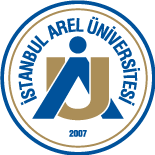 İSTANBUL AREL ÜNİVERSİTESİ DERS ADI, KODU, AKTS DEĞİŞİKLİĞİ FORMU ………………………………………….DEKANLIĞI/ MÜDÜRLÜĞÜ……………………………………………………BÖLÜMÜ/PROGRAMI MEVCUT ŞEKLİ MEVCUT ŞEKLİ MEVCUT ŞEKLİ MEVCUT ŞEKLİ MEVCUT ŞEKLİ MEVCUT ŞEKLİ MEVCUT ŞEKLİ MEVCUT ŞEKLİ MEVCUT ŞEKLİ MEVCUT ŞEKLİ MEVCUT ŞEKLİ MEVCUT ŞEKLİ MEVCUT ŞEKLİ Dersin YarıyılıDersin KoduDersin AdıDersin İngilizce AdıTULKAKTSTürüDiliGerekçeYENİ ŞEKLİ YENİ ŞEKLİ YENİ ŞEKLİ YENİ ŞEKLİ YENİ ŞEKLİ YENİ ŞEKLİ YENİ ŞEKLİ YENİ ŞEKLİ YENİ ŞEKLİ YENİ ŞEKLİ YENİ ŞEKLİ YENİ ŞEKLİ YENİ ŞEKLİ Dersin YarıyılıDersin KoduDersin AdıDersin İngilizce AdıTULKAKTSTürüDiliGerekçe